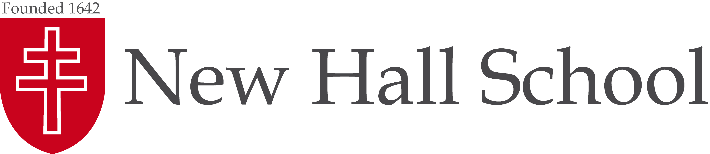 New Hall School is committed to safeguarding and promoting the welfare of children and young people and expects all staff and volunteers to share this commitment.  Applicants must be willing to undergo child protection screening appropriate to the post, including checks with past employers and the Disclosure and Barring Service (DBS).  The information that you are about to submit is electronically held and processed by New Hall School.  New Hall school is a data controller and will not share your information with any third parties outside of our agreements. By submitting your personal information you are permitting New Hall School to access and use the information for recruitment purposes. Following the recruitment process, New Hall School will store your details for a retention period of 1 year and your personal information will be deleted once the data retention period is reached, unless you have separately requested/agreed for the school to retain this for future reference.  Should you wish to remove your details prior to deletion or for any other queries about how your information is handled, please contact the HR Department on hr@newhallschool.co.uk or on 01245 467588. Please be aware that in the event your application is successful, your personal data will be transferred to your electronic and hard copy employee file, where it will be held, updated and used throughout your employment period; any such information is retained securely for the statutory 7 years following the last date of employment.  In the event that your application is successful, your email address and contact details, including telephone number, will be forwarded to Payroll and the relevant line managers for communication purposes.Please indicate your consent by ticking the relevant box:I give my permission to forward on my contact details to the appropriate line managers* I do not give my permission to forward on my contact details to the appropriate line managers*                       N.B.*Please note that the Principal, Deputy Principal and HR will always have access to your contact detailsI have read and understand the above and I am happy to proceed.All sections must be completed fully. Incomplete applications will not be shortlisted and may be returned for completion. You may also include a CV with your application, but only in addition to this form, not as an alternative.  Please note that prior to appointment candidates will be required to provide certification to authenticate qualifications.  Please complete the separate monitoring form enclosed.Appendix 1 SPENT CONVICTIONS AND THE DBS FILTERING RULESSPENT CONVICTIONSPrison sentences of more than two and a half years are never considered spent.Filtering rulesYou are not required to disclose information about spent criminal convictions for offences committed in the United Kingdom if you were over 18 years of age at the time of the offence and:11 years have elapsed since the date of conviction;it is your only offence;it did not result in a custodial sentence; andit does not appear on the list of "specified offences".
You are not required to disclose information about a spent caution in relation to an offence committed in the  if you were over 18 years of age at the time of the offence and six years has elapsed since the date it was issued, and provided it does not appear on the list of "specified offences".You are not required to disclose information about a spent criminal conviction if you were under 18 years of age at the time of the offence and:five and a half years have elapsed since the date of conviction; it is your only offence; it did not result in a custodial sentence; andit does not appear on the list of "specified offences".
You are not required to disclose information about a spent caution if you were under 18 years of age at the time of the offence and two years has elapsed since the date it was issued, and provided it does not appear on the list of "specified offences".The list of "specified offences" that will always be disclosed can be found at: https://www.gov.uk/government/publications/dbs-list-of-offences-that-will-never-be-filtered-from-a-criminal-record-check. APPLICATION FOR THE POST OF:: JOB TITLEAPPLICATION FOR THE POST OF:: JOB TITLEAPPLICATION FOR THE POST OF:: JOB TITLEAPPLICATION FOR THE POST OF:: JOB TITLEAPPLICATION FOR THE POST OF:: JOB TITLEAPPLICATION FOR THE POST OF:: JOB TITLESECTION ONE: PERSONAL DETAILSSECTION ONE: PERSONAL DETAILSSECTION ONE: PERSONAL DETAILSSECTION ONE: PERSONAL DETAILSSECTION ONE: PERSONAL DETAILSSECTION ONE: PERSONAL DETAILSTitleFull Name (including middle name/s)Full Name (including middle name/s)Previous name/s used (including dates)Previous name/s used (including dates)Date of Birth* Date of Birth* Current Home Address Current Home Address TelephoneTelephoneMobileHomeHomeWork (optional)Email AddressEmail AddressAlternative Email AddressAlternative Email AddressReligion** (optional)Religion** (optional)Current Job TitleCurrent Job TitleNational Insurance NumberNational Insurance NumberSECTION TWO: PRESENT OR MOST RECENT POST IF NOT EMPLOYEDSECTION TWO: PRESENT OR MOST RECENT POST IF NOT EMPLOYEDJob TitleName of School/Employer Address of School/EmployerGross salary on joining(pro rata if p/t)Current gross salary(pro rata if p/t)Date of appointment with this employerDate this particular role commencedPlease list any previous roles held with this employer, with datesIf part time (please state % of full time role)Brief details of current responsibilitiesPlease list all subjects you have taught and what year groupsOther key responsibilitiesNotice Period/Date LeftReason for wanting to leave/Reason for leavingSECTION THREE: EDUCATION AND QUALIFICATIONSSECTION THREE: EDUCATION AND QUALIFICATIONS1st Degree (if applicable)1st Degree (if applicable)Name of University/CollegeDegree (name, subject) Pass levelStart dateEnd dateCollege/Sixth Form (if applicable)College/Sixth Form (if applicable)Name:Address:A Level (Subjects and Grades) or equivalent qualificationsStart date:End date:Secondary SchoolSecondary SchoolSchool name:School address:GCSE (Subjects and Grades) or equivalent qualificationsStart DateEnd dateOTHER ACADEMIC OR PROFESSIONAL QUALIFICATIONS(please give name of award, subject, pass level and awarding body)OTHER ACADEMIC OR PROFESSIONAL QUALIFICATIONS(please give name of award, subject, pass level and awarding body)RELEVANT COURSES ATTENDED, OR STUDIES UNDERTAKENIN THE LAST FIVE YEARS (Please give details including dates)RELEVANT COURSES ATTENDED, OR STUDIES UNDERTAKENIN THE LAST FIVE YEARS (Please give details including dates)SECTION FOUR: OTHER EMPLOYMENT(Please give details of all posts, in chronological order)SECTION FOUR: OTHER EMPLOYMENT(Please give details of all posts, in chronological order)SECTION FOUR: OTHER EMPLOYMENT(Please give details of all posts, in chronological order)SECTION FOUR: OTHER EMPLOYMENT(Please give details of all posts, in chronological order)SECTION FOUR: OTHER EMPLOYMENT(Please give details of all posts, in chronological order)Position HeldName & address of employerStart date(mm/yy)End date(mm/yy)Reason for leavingPlease provide an explanation for any gaps in employmentPlease provide an explanation for any gaps in employmentPlease provide an explanation for any gaps in employmentPlease provide an explanation for any gaps in employmentPlease provide an explanation for any gaps in employmentSECTION FIVE: HOBBIES/INTERESTS(Please give brief details)SECTION SIX: OTHER INFORMATIONSECTION SIX: OTHER INFORMATIONSECTION SIX: OTHER INFORMATIONSECTION SIX: OTHER INFORMATIONPlease crossPlease crossPlease crossAre you related to or have a close relationship with any existing members of staff, student or Governor at New Hall? If yes, please state name and relationship to you below. YESYESNOName:________________________________________ Relationship:_________________________________Name:________________________________________ Relationship:_________________________________Name:________________________________________ Relationship:_________________________________Name:________________________________________ Relationship:_________________________________Name:________________________________________ Relationship:_________________________________Name:________________________________________ Relationship:_________________________________Name:________________________________________ Relationship:_________________________________Name:________________________________________ Relationship:_________________________________Have you previously applied for a post at New Hall? If yes, please state the position/s you applied for below:YESYESNOPosition:_______________________________________  Month/Year: ______________________________Position:_______________________________________  Month/Year: ______________________________Position:_______________________________________  Month/Year: ______________________________Position:_______________________________________  Month/Year: ______________________________Position:_______________________________________  Month/Year: ______________________________Position:_______________________________________  Month/Year: ______________________________Position:_______________________________________  Month/Year: ______________________________Position:_______________________________________  Month/Year: ______________________________Do you have the right to work in the UK in accordance with the Asylum and Immigration Act 1996?  (We will require proof of this right before an offer of employment can be confirmed – e.g. Birth certificate and/or any other appropriate document required to confirm your right to work in the UK as required by the Asylum and Immigration Act 1996)YESYESNOHave you ever been referred to, or are you the subject of a sanction, restriction or prohibition issued by, the National College for Teaching and Leadership (TRA), any equivalent body in the UK or a regulator of the teaching profession in any other country?If you answer Yes, please attach details in a sealed envelope marked confidential.YESYESNOHave you ever been referred to the Department for Education, or are you the subject of a direction under section 128 of the Education and Skills Act 2008 which prohibits, disqualifies or restricts you from being involved in the management of an independent school?If you answer Yes, please attach details in a sealed envelope marked confidential.YESYESNOHave you ever been the subject of a direction under section 142 of the Education Act 2002? If you answer Yes, please attach details in a sealed envelope marked confidential.YESYESNOAre you and have you ever been on the Children’s Barred List, disqualified from work with children? If you answer Yes, please attach details in a sealed envelope marked confidential.YESYESNOSECTION SEVEN: CRIMINAL RECORDSECTION SEVEN: CRIMINAL RECORDSECTION SEVEN: CRIMINAL RECORDSECTION SEVEN: CRIMINAL RECORDAn offer of employment is conditional upon the school receiving an Enhanced Disclosure from the Disclosure and Barring Service (DBS) which the school considers to be satisfactory.  The school applies for an Enhanced Check for Regulated Activity from the DBS (which includes a check of the Children's Barred List) in respect of all positions at the school which amount to regulated activity.  It is unlawful for the school to employ anyone who is barred from working with children.  It is a criminal offence for any person who is barred from working with children to attempt to apply for a position at the School.  If you are successful in your application, you will be required to complete a DBS Disclosure Application Form.  Any information disclosed will be handled in accordance with any guidance and / or code of practice published by the DBS.The school is exempt from the Rehabilitation of Offenders Act 1974 and therefore all convictions, cautions, reprimands and final warnings (including those which would normally be considered "spent" under the Act) must be declared.  You are not required to disclose a caution or conviction for an offence committed in the United Kingdom if it has been filtered in accordance with the DBS filtering rules (see Appendix 1 to this form).  If you have a criminal record this will not automatically debar you from employment.  Instead, each case will be assessed fairly by reference to the School's objective assessment procedure set out in the school's Appointment of Staff Policy.It is a condition of your application that you answer the questions below.  Before doing so please read Appendix 1.An offer of employment is conditional upon the school receiving an Enhanced Disclosure from the Disclosure and Barring Service (DBS) which the school considers to be satisfactory.  The school applies for an Enhanced Check for Regulated Activity from the DBS (which includes a check of the Children's Barred List) in respect of all positions at the school which amount to regulated activity.  It is unlawful for the school to employ anyone who is barred from working with children.  It is a criminal offence for any person who is barred from working with children to attempt to apply for a position at the School.  If you are successful in your application, you will be required to complete a DBS Disclosure Application Form.  Any information disclosed will be handled in accordance with any guidance and / or code of practice published by the DBS.The school is exempt from the Rehabilitation of Offenders Act 1974 and therefore all convictions, cautions, reprimands and final warnings (including those which would normally be considered "spent" under the Act) must be declared.  You are not required to disclose a caution or conviction for an offence committed in the United Kingdom if it has been filtered in accordance with the DBS filtering rules (see Appendix 1 to this form).  If you have a criminal record this will not automatically debar you from employment.  Instead, each case will be assessed fairly by reference to the School's objective assessment procedure set out in the school's Appointment of Staff Policy.It is a condition of your application that you answer the questions below.  Before doing so please read Appendix 1.An offer of employment is conditional upon the school receiving an Enhanced Disclosure from the Disclosure and Barring Service (DBS) which the school considers to be satisfactory.  The school applies for an Enhanced Check for Regulated Activity from the DBS (which includes a check of the Children's Barred List) in respect of all positions at the school which amount to regulated activity.  It is unlawful for the school to employ anyone who is barred from working with children.  It is a criminal offence for any person who is barred from working with children to attempt to apply for a position at the School.  If you are successful in your application, you will be required to complete a DBS Disclosure Application Form.  Any information disclosed will be handled in accordance with any guidance and / or code of practice published by the DBS.The school is exempt from the Rehabilitation of Offenders Act 1974 and therefore all convictions, cautions, reprimands and final warnings (including those which would normally be considered "spent" under the Act) must be declared.  You are not required to disclose a caution or conviction for an offence committed in the United Kingdom if it has been filtered in accordance with the DBS filtering rules (see Appendix 1 to this form).  If you have a criminal record this will not automatically debar you from employment.  Instead, each case will be assessed fairly by reference to the School's objective assessment procedure set out in the school's Appointment of Staff Policy.It is a condition of your application that you answer the questions below.  Before doing so please read Appendix 1.An offer of employment is conditional upon the school receiving an Enhanced Disclosure from the Disclosure and Barring Service (DBS) which the school considers to be satisfactory.  The school applies for an Enhanced Check for Regulated Activity from the DBS (which includes a check of the Children's Barred List) in respect of all positions at the school which amount to regulated activity.  It is unlawful for the school to employ anyone who is barred from working with children.  It is a criminal offence for any person who is barred from working with children to attempt to apply for a position at the School.  If you are successful in your application, you will be required to complete a DBS Disclosure Application Form.  Any information disclosed will be handled in accordance with any guidance and / or code of practice published by the DBS.The school is exempt from the Rehabilitation of Offenders Act 1974 and therefore all convictions, cautions, reprimands and final warnings (including those which would normally be considered "spent" under the Act) must be declared.  You are not required to disclose a caution or conviction for an offence committed in the United Kingdom if it has been filtered in accordance with the DBS filtering rules (see Appendix 1 to this form).  If you have a criminal record this will not automatically debar you from employment.  Instead, each case will be assessed fairly by reference to the School's objective assessment procedure set out in the school's Appointment of Staff Policy.It is a condition of your application that you answer the questions below.  Before doing so please read Appendix 1.Have you been cautioned, subject to a court order, bound over, received a reprimand or warning or been found guilty of committing any criminal offence whether in the United Kingdom or in another country?  You are not required to disclose a caution or conviction for an offence committed in the United Kingdom which is subject to the Disclosure and Barring Service filtering rules (see 0).  YESNONOIs there any relevant court action pending against you? YESNONOAre you aware of any police enquires undertaken following allegations made against you which may have a bearing on your suitability for this post? YESNONOIf answering "YES" to any of the above, please provide details on a separate sheet and send this in a sealed envelope marked "confidential" with your application form.If answering "YES" to any of the above, please provide details on a separate sheet and send this in a sealed envelope marked "confidential" with your application form.If answering "YES" to any of the above, please provide details on a separate sheet and send this in a sealed envelope marked "confidential" with your application form.If answering "YES" to any of the above, please provide details on a separate sheet and send this in a sealed envelope marked "confidential" with your application form.SECTION EIGHT: REFEREESSECTION EIGHT: REFEREESSECTION EIGHT: REFEREESSECTION EIGHT: REFEREESSECTION EIGHT: REFEREESPlease give the name, address, telephone number and email address of TWO or THREE persons who may be asked about your personal and professional qualities, one of whom MUST BE your current employer (or last employer if now unemployed).  Please state how the person is known to you. Please note that references will not be accepted from relatives or from those writing solely in the capacity of friends.  If a third referee is given, this should be a Minister of Religion, from your place of worship, if applicable.  References will be taken up on shortlisted candidates prior to interview. Please note that for professional teaching references, you must include the Headteacher of your current or most recent employer. Note: If you are currently working with children your current employer will be asked about disciplinary offences. They will also be asked whether you have been the subject of any child protection concern. If you are not currently working with children, previous employers where you have worked with children will be asked. We may also approach all previous employers for verification of experience or qualifications.Please give the name, address, telephone number and email address of TWO or THREE persons who may be asked about your personal and professional qualities, one of whom MUST BE your current employer (or last employer if now unemployed).  Please state how the person is known to you. Please note that references will not be accepted from relatives or from those writing solely in the capacity of friends.  If a third referee is given, this should be a Minister of Religion, from your place of worship, if applicable.  References will be taken up on shortlisted candidates prior to interview. Please note that for professional teaching references, you must include the Headteacher of your current or most recent employer. Note: If you are currently working with children your current employer will be asked about disciplinary offences. They will also be asked whether you have been the subject of any child protection concern. If you are not currently working with children, previous employers where you have worked with children will be asked. We may also approach all previous employers for verification of experience or qualifications.Please give the name, address, telephone number and email address of TWO or THREE persons who may be asked about your personal and professional qualities, one of whom MUST BE your current employer (or last employer if now unemployed).  Please state how the person is known to you. Please note that references will not be accepted from relatives or from those writing solely in the capacity of friends.  If a third referee is given, this should be a Minister of Religion, from your place of worship, if applicable.  References will be taken up on shortlisted candidates prior to interview. Please note that for professional teaching references, you must include the Headteacher of your current or most recent employer. Note: If you are currently working with children your current employer will be asked about disciplinary offences. They will also be asked whether you have been the subject of any child protection concern. If you are not currently working with children, previous employers where you have worked with children will be asked. We may also approach all previous employers for verification of experience or qualifications.Please give the name, address, telephone number and email address of TWO or THREE persons who may be asked about your personal and professional qualities, one of whom MUST BE your current employer (or last employer if now unemployed).  Please state how the person is known to you. Please note that references will not be accepted from relatives or from those writing solely in the capacity of friends.  If a third referee is given, this should be a Minister of Religion, from your place of worship, if applicable.  References will be taken up on shortlisted candidates prior to interview. Please note that for professional teaching references, you must include the Headteacher of your current or most recent employer. Note: If you are currently working with children your current employer will be asked about disciplinary offences. They will also be asked whether you have been the subject of any child protection concern. If you are not currently working with children, previous employers where you have worked with children will be asked. We may also approach all previous employers for verification of experience or qualifications.Please give the name, address, telephone number and email address of TWO or THREE persons who may be asked about your personal and professional qualities, one of whom MUST BE your current employer (or last employer if now unemployed).  Please state how the person is known to you. Please note that references will not be accepted from relatives or from those writing solely in the capacity of friends.  If a third referee is given, this should be a Minister of Religion, from your place of worship, if applicable.  References will be taken up on shortlisted candidates prior to interview. Please note that for professional teaching references, you must include the Headteacher of your current or most recent employer. Note: If you are currently working with children your current employer will be asked about disciplinary offences. They will also be asked whether you have been the subject of any child protection concern. If you are not currently working with children, previous employers where you have worked with children will be asked. We may also approach all previous employers for verification of experience or qualifications.Name & Relationship to youFull postal address and email address where possibleContact telephone number (must be included in full)Permission to contact prior to interviewPermission to contact prior to interviewName:Address:YESNORelationship (please circle):Employer/Character Email address:Name:Address:YESNORelationship (please circle):Employer/Character Email address:Name:Address:YESNOMinister of Religion (if applicable)Email address:SECTION NINE: DECLARATIONI confirm that the information I have given on this application form is true and correct to the best of my knowledge.I confirm that I am not on the Children's Barred List, disqualified from working with children or subject to sanctions imposed by a regulatory body, whether of the UK or any other country.I confirm that I am not subject to a direction under section 142 of the Education Act 2002 or section 128 of the Education and Skills Act 2008.I understand that providing false information is an offence which could result in my application being rejected or (if the false information comes to light after my appointment) summary dismissal and may amount to a criminal offence.I consent to the school processing the information given on this form, including any 'sensitive' information, as may be necessary during the recruitment and selection process. I understand that the information given to New Hall School in this form will be processed only by New Hall School for recruitment and monitoring purposes. I also authorise New Hall to retain this form and the information in it on my file if I am successful in my application and for such time as I am an employee of New Hall School and for up to 6 years after the end of my employment.  Otherwise I acknowledge that this form will only be retained by New Hall School for so long as it is required in connection with my application. By signing this consent, you give us your express consent to retain and process all the information contained in this form.I consent to the school making direct contact with the people specified as my referees to verify the reference. I authorise New Hall to obtain references to support this application and release the organisation and referees from any liability caused by giving and receiving information.I confirm that, to the best of my knowledge, I am not disqualified from working in early years’ provision or later years’ provision with children under the age of eight.I declare that the information I have given on this form is, to the best of my knowledge, true and complete. Any misrepresentation or false information provided is an offence and may be sufficient grounds for my rejection or, if employed, dismissal.  Signed by Applicant ………………..................................................	Date: .............................................Where this form is submitted electronically and without signature, electronic receipt of this form by the School will be deemed equivalent to submission of a signed version and will constitute confirmation of the declaration at Section 11.SUPPORTING STATEMENTPlease return this form with a covering letter in support of your application.  The letter should set out your understanding of the role, the particular reasons why you want to work at New Hall School, the distinctive contribution that you would make to the staff team and how you meet the person specification.  The letter should be one-page (two maximum).Sentence Rehabilitation period (in all cases the period commences from the date of the conviction)Rehabilitation period (in all cases the period commences from the date of the conviction)Aged over 18 at the time of the convictionAged under 18 at the time of the convictionPrison sentence of more than 4 yearsNeverNeverPrison sentence of more than 30 months but less than or equal to 4 yearsLength of sentence + 7 yearsLength of sentence + 3.5 yearsPrison sentence, or sentence of detention, of more than 6 months but less than or equal to 30 monthsLength of sentence + 4 yearsLength of sentence + 2 yearsPrison sentence, or sentence of detention, of less than or equal to 6 monthsLength of sentence +2 yearsLength of sentence + 18 monthsRemoval from HM Service1 year6 monthsService detention1 year6 monthsCommunity order1 year6 monthsFine1 year6 monthsYouth rehabilitation orderN/A6 monthsCompensation orderOnce paid in fullOnce paid in fullHospital orderAt the end of the orderAt the end of the orderConditional discharge, binding over, care order, supervision order, reception orderAt the end of the orderAt the end of the orderAbsolute dischargeSpent immediatelySpent immediatelyDisqualificationEnd of the disqualificationEnd of the disqualificationRelevant orderEnd of the orderEnd of the orderConditional cautionsOnce conditions endOnce conditions endCaution, warning, reprimandNo periodNo period